ZMR Určovanie počtu predmetov do 5 ovocieDo prázdneho štvorčeka vedľa obrázkov napíš počet predmetov. Potom obrázky vyfarbi.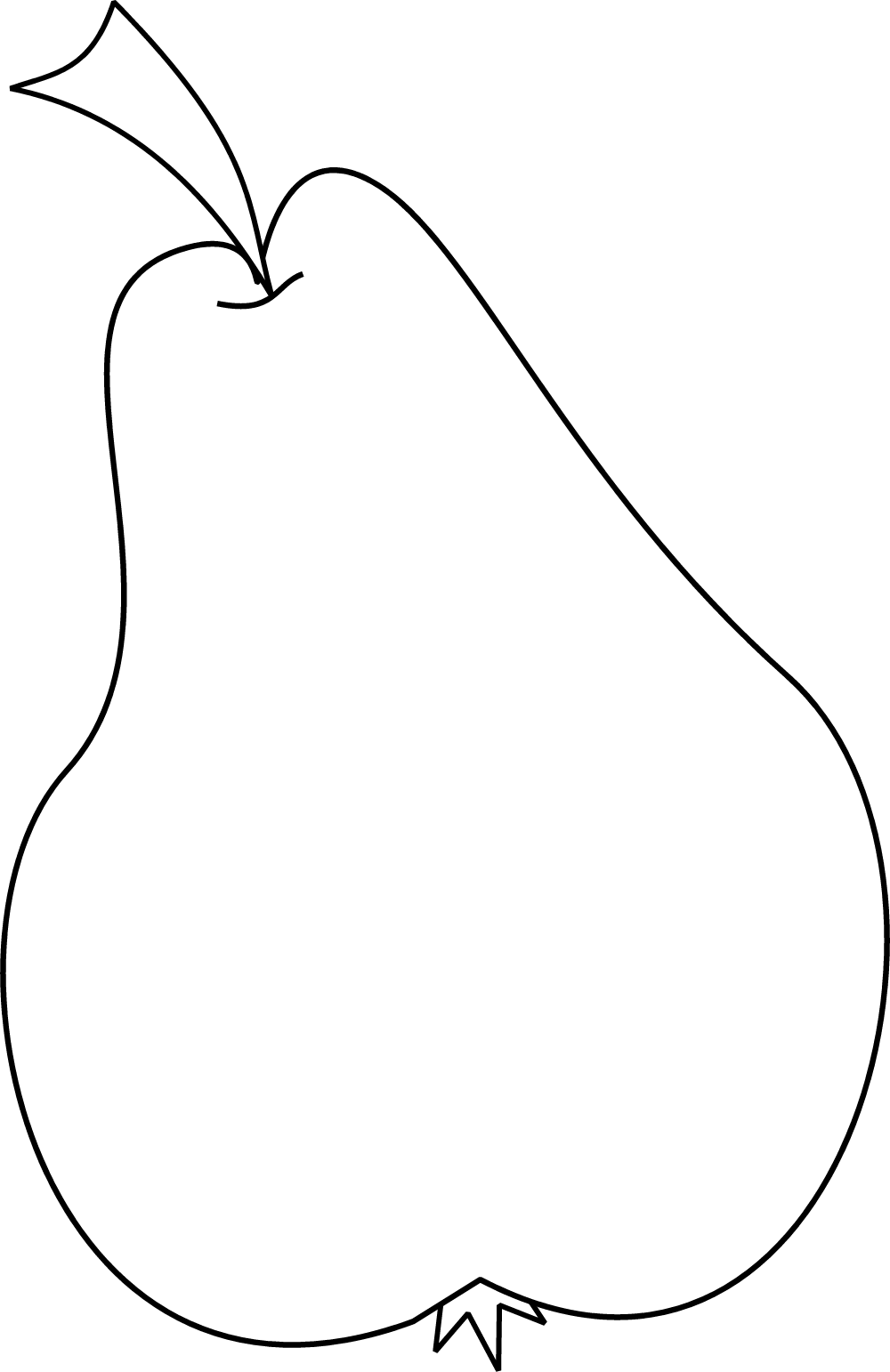 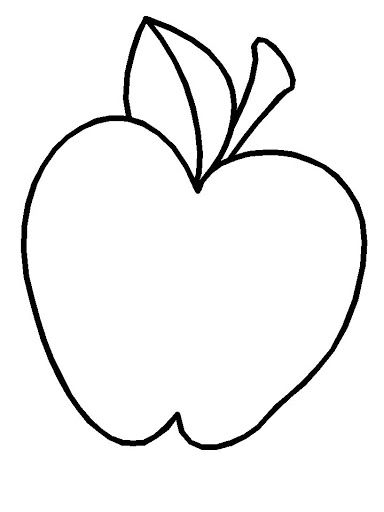 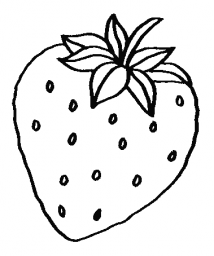 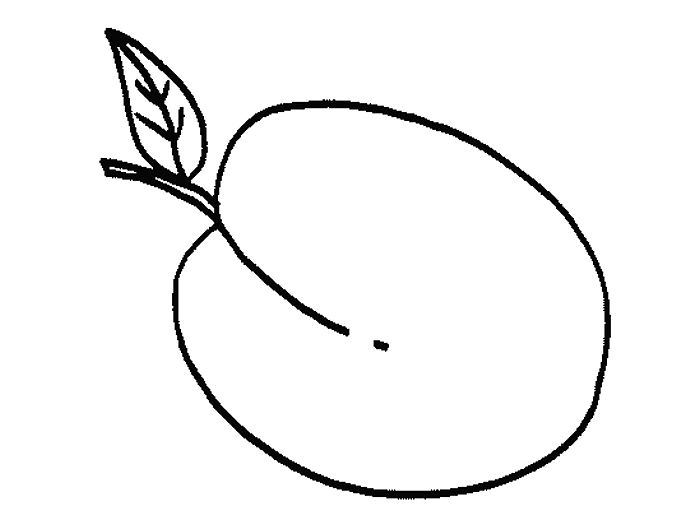 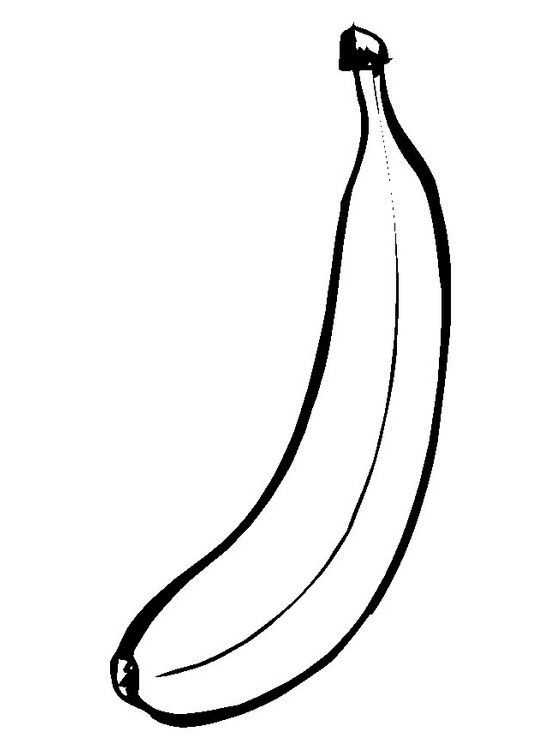 